Have you hit a brick wall with your family history research? No idea where next to search?Share your problem/s with others and get some advice from family historians with experience and expertise.We cannot guarantee solutions ... but you never know!The researcher will point you in the right direction.These sessions are $5 for members; $10 for non-members.If you are unable to attend the library, consult our Research Officer; an hourly rate appliesOn booking you will be sent a pedigree chart to fill in.You will need to bring this with you, along with any other relevant documents, to your brick wall sessionLIBRARY HOURSThe Branch Library is open for members and non-members
on the following days:Tuesdays:12.30 pm to 3.30 pmWednesdays9.30 am to 12.30 pmSaturdays:1.30 pm to 4.30 pmTFHS Inc. MEMBERSHIPMembership is for the year 1 April to 31 March.The fees are as follows:Ordinary $45 | Ordinary Australian Concession $35Joint: $55 | Joint Australian Concession $45Membership entitles members to unlimited free use of the
Branch Library – normally $10 per visit for non-members.Booking FormName(s)	............................................................Member No.(s) 	.........................Address	...........................................................	............................................................	.............................................................phone: 	.........................................................email: 	.....................................................PaymentMembers $5.00 | $10.00 non-membersPlease enclose a cheque or money orderThe branch does not have credit card or EFTPOS facilities.If a cheque or money order is not possible,please phone 6244 4527 to arrange a cash payment.Payments may be made at the Branch Library.Signature: .................................... 	Date: ..................................Please complete all details and mail with your workshop fee to:Secretary TFHS Inc. Hobart Branch PO Box 326 ROSNY PARK Tasmania 7018What’s your problem?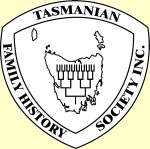 We need to know the following about your problem so we can allocate the appropriate researcher to help you.Area	..............................................................................	.................................................................................	................................................................................	.................................................................................	.................................................................................Date	..............................................................................	.................................................................................Available dates for sessionsTuesdays: 10.00 am – 12.00 noonFridays: 10.00 am – 12.00 noonSaturdays: 10.00 am – 12.00 noonWhen booking please advise as to your preferred 
time and date.Presented byTasmanian Family History Society Inc.Hobart BranchBreaking down ‘brick walls’solving some of your stubborn family history problemsHobart Branch Library(Old Bellerive Post Office)19 Cambridge Road, BelleriveRegister byemail: secretary@hobart.tasfhs.orgmail: PO Box 326, Rosny Park 7018phone: (03) 6244 4527orin person at the Branch Library